 АДМИНИСТРАЦИЯ 
ЛЕНИНСКОГО МУНИЦИПАЛЬНОГО РАЙОНА
ВОЛГОГРАДСКОЙ ОБЛАСТИ______________________________________________________________________________ПОСТАНОВЛЕНИЕОт  28.01.2019  №  42Об утверждении Порядка обеспечения бесплатным двухразовым питанием обучающихся с ограниченными возможностями здоровья, детей-инвалидов в муниципальных общеобразовательных учреждений Ленинского муниципального района
Волгоградской областиВ целях социальной поддержки обучающихся с ограниченными возможностями здоровья, детей-инвалидов в муниципальных общеобразовательных учреждениях Ленинского муниципального района Волгоградской области, руководствуясь Федеральными законами от 29 декабря 2012г. №273-Ф3 «Об образовании в Российской Федерации, от 06 октября 2003г. № 131 -ФЗ «Об общих принципах организации местного самоуправления в Российской Федерации», статьей 22 Устава Ленинского муниципального района Волгоградской областиадминистрация Ленинского муниципального района ПОСТАНОВЛЯЕТ: Утвердить Порядок обеспечения бесплатным двухразовым питанием обучающихся с ограниченными возможностями здоровья, детей-инвалидов в муниципальных общеобразовательных учреждениях Ленинского муниципального района Волгоградской области (прилагается) Установить сумму расходов на обеспечение бесплатным двухразовым питанием обучающихся с ограниченными возможностями здоровья, детей-инвалидов в муниципальных общеобразовательных учреждениях Ленинского муниципального района Волгоградской области в размере 55 рублей. Контроль исполнения постановления возложить на отдел образования администрации Ленинского муниципального района. Постановление вступает в силу по истечении 10 дней со дня его официального обнародования.Глава администрацииЛенинского муниципального района 				  Н.Н. Варваровский УТВЕРЖДЕНпостановлением администрацииЛенинского муниципального районаот 28.01.2019 № 42Порядок обеспечением бесплатным двухразовым питанием обучающихся с ограниченными возможностями здоровья, детей-инвалидов в муниципальных общеобразовательных учреждений Ленинского муниципального района Волгоградской областиПорядок обеспечения бесплатным двухразовым питанием обучающихся с ограниченными возможностями здоровья, детей-инвалидов в муниципальных общеобразовательных учреждениях Ленинского муниципального района Волгоградской области (далее - Порядок) устанавливает правила и условия обеспечения бесплатным двухразовым питанием обучающихся с ограниченными возможностями здоровья (далее - ОВЗ), детей-инвалидов в муниципальных общеобразовательных учреждениях Ленинского муниципального района Волгоградской области (далее - МОУ)Под бесплатным двухразовым питанием понимается предоставление обучающимся двухразового питания (завтрак и обед) в общеобразовательных учреждениях за счет средств бюджета Ленинского муниципального района Волгоградской области из расчета 55 рублей (пятьдесят пять) на одного обучающегося в день следующим образом:- горячим завтраком обеспечиваются дети с ОВЗ, дети-инвалиды, обучающиеся в муниципальных общеобразовательных учреждениях;- горячим обедом обеспечиваются дети с ОВЗ, дети-инвалиды, обучающиеся в муниципальных образовательных учреждениях.Обучающиеся дети с ОВЗ, дети-инвалиды обеспечиваются бесплатным двухразовым питанием в течение учебного года при очной форме обучения в дни фактического посещения ими МОУ.Обучающиеся с ОВЗ, дети-инвалиды, одновременно относящиеся к льготным категориям, которые определены постановлением администрации Ленинского муниципального района от 23.03.2009 № 278 «Об организации питания обучающихся (1-11 классы) в общеобразовательных учреждениях Ленинского муниципального района Волгоградской области», имеют право на получение питания за счет средств бюджета Ленинского муниципального района только по одной льготной категории.Обучающимся детям с ОВЗ, детям-инвалидам замена бесплатного двухразового питания продуктами и (или) денежной компенсацией не производится.Обучающиеся с ОВЗ обеспечиваются бесплатным двухразовым питанием на основании заявления родителей (законных представителей) об обеспечении бесплатным двухразовым питанием обучающегося с ОВЗ (далее -заявления) и заключения психолого-медико-педагогической комиссии, в котором установлен статус «обучающийся с ограниченными возможностями здоровья», представляемых МОУ.Дети-инвалиды обеспечиваются бесплатным двухразовым питанием на основании заявления родителей (законных представителей) об обеспечении бесплатным двухразовым питанием детей-инвалидов (далее - заявления) и заключения медико-социальной экспертизы, в которой установлен статус «ребенок - инвалид», представляемых в МОУ.Решение о предоставлении бесплатного двухразового питания обучающимся с ОВЗ, детям-инвалидам оформляется приказом по МОУ в течение двух рабочих дней со дня подачи заявления родителями (законными представителями) обучающегося с ОВЗ, ребенка-инвалида.В случае изменения основания предоставления права обучающемуся с ОВЗ, ребенку-инвалиду на получение бесплатного двухразового питания родители (законные представители) обучающегося с ОВЗ, ребенка-инвалида в течение двух рабочих дней со дня наступления таких изменений должны сообщить об этом в МОУ.Руководитель МОУ несет ответственность за обеспечение бесплатным двухразовым питанием обучающихся с ОВЗ, детей-инвалидов.МОУ до 3-го числа месяца, следующего за отчетным, направляет в отдел образования администрации Ленинского муниципального района информацию об обеспечении бесплатным двухразовым питанием обучающихся с ОВЗ, детей-инвалидов, получивших бесплатное двухразовое питание за отчетный месяц. Отдел образования администрации Ленинского муниципального района (далее – отдела образования) осуществляет контроль за обеспечением бесплатный питанием обучающихся с ОВЗ, детей-инвалидов в подведомственных МОУ.До 5-го числа месяца, следующего за отчетным, МОУ направляет в отдел образования сводную информацию об обеспечении бесплатным двухразовым питанием обучающихся с ВОЗ, детей-инвалидов.Отдел образования обобщает сводную информацию об обеспечении бесплатным двухразовым питанием обучающихся с ВОЗ, детей-инвалидов.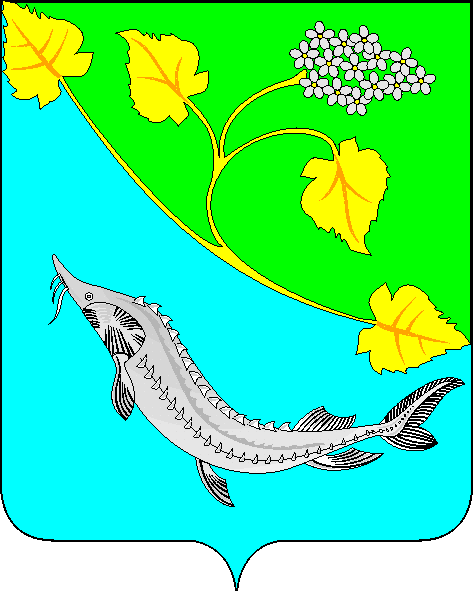 